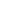 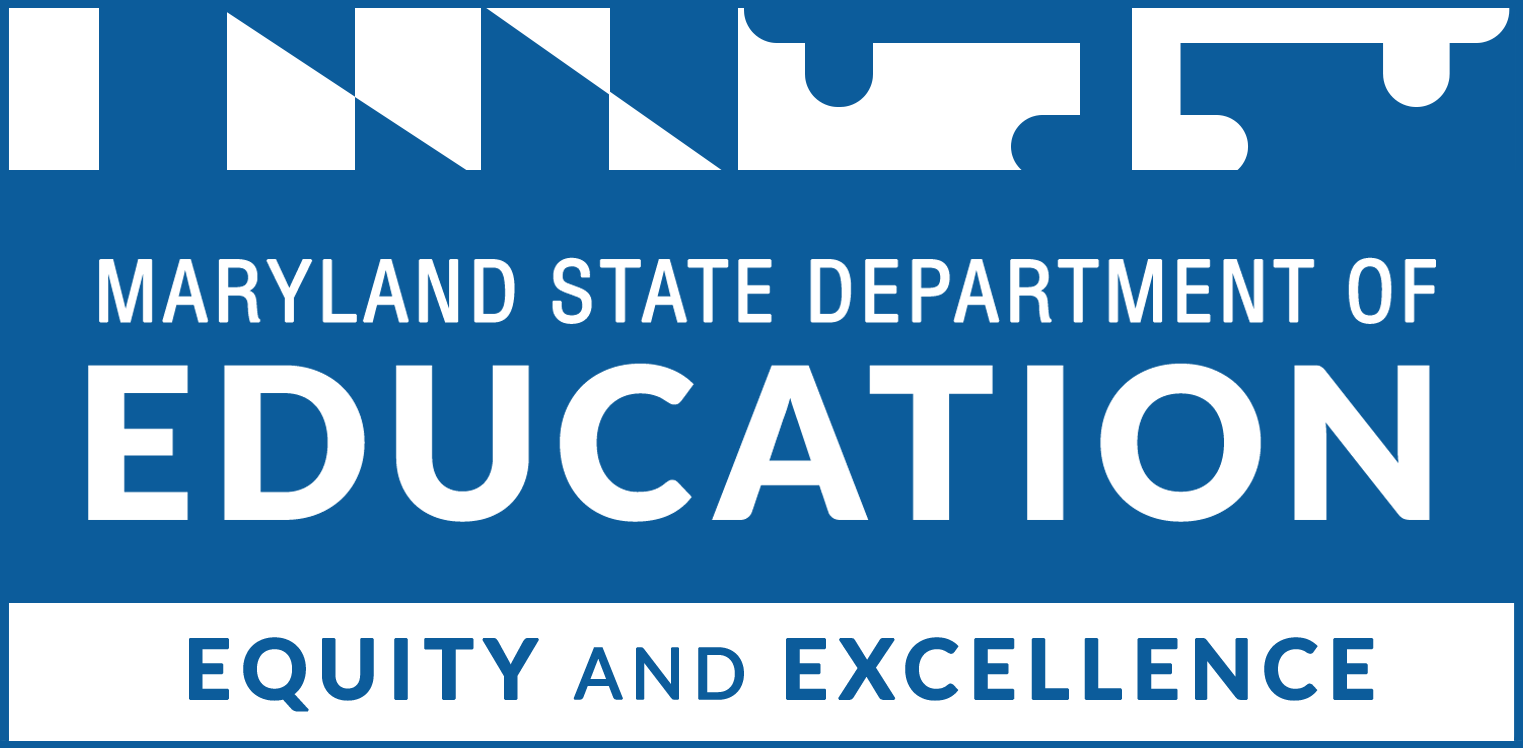 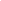 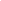 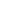 Table of ContentsInstructionsComplete this application electronically by typing directly into the fillable fields and charts. Do not alter or remove sections. When finished, save the application document as a pdf to your computer and obtain appropriate signatures. The completed Application should be saved as a pdf an emailed to:Traci Verzi, Coordinator of Finance and Legislation for Career ProgramsDivision of Career and College ReadinessMaryland State Department of EducationPhone: 410-767-0165Email: Traci.Verzi@maryland.gov. Proposal Cover Page Program Title:  Click or tap here to enter text.Project/Program Director:  Click or tap here to enter text.Director Phone:	enter number Director email:  Click or tap here to enter text.Institution/Agency Name:  Click or tap here to enter text.	Institution/Agency Address:  Click or tap here to enter text.Project Statement: The statement should briefly describe the project’s outcome(s) and strategies. Amount of request for grant period (October 1, 2022 – June 30, 2023): $ Click here to enter amount.Estimated Annual Cost of Program/Project and Type of Funds      Federal		$ enter amount.(Should agree with Proposed Budget)                         		State/Local	$  enter amount.Other		$ enter amount.Project Abstract - 1 pageSummarize the project for the reader. Please refer to the Grant Information Guide page 7 for instructions.  Project Narrative The project narrative sections, along with the budget will be scored by reviewers.  See the rubric on page 12 for the points assigned to each section.Extent of Need							Describe the extent of need for the federal funds.Include a brief description of the organization’s mission, vision, and goals as they relate to the project. A description of the planned activities may include new programming, professional learning for CTE instructors, purchasing of equipment and/or materials of instruction; support for students to earn industry credentials.Goals, Measurable Outcomes and Milestones	 		20 PointsState the overall goal(s) of the project and related outcomes and milestones. Refer to the Grant Information Guide for further instructions on this section.Goals, Measurable Outcomes, and Milestones:  *Add more rows if necessary*Add more rows if necessary*Add more rows if necessaryPlan of Operation, Key Personnel, and Project Timeline 		The Plan of Operation includes the strategies, activities, and timeline that will be implemented to achieve your goals, outcomes, and milestones.  Use the table to address the following that apply to the project. *Add more rows if necessaryEvaluation and Dissemination 							    Describe how the organization will operationalize an evaluation plan to ensure that the proposed program supports overall goals of the grant.  Include the evaluation methods that will be used to determine the overall success of the project.Describe the project monitoring processes, including measurable improvements expected to occur once the program/activity has been fully implemented. What data will be reviewed to indicate that the program/activity has had the intended effects?Budget and Budget Narrative        			  In the following table, provide a detailed description of the requested funds that will be spent by using the list of allowable expenditures.  Add more rows if needed. An MSDE Grant Budget C-1-25 form (for secondary applicants) form must also be completed, signed and submitted as an Attachment.  Please review the GIG for a list of allowable expenditures (A-I).Provide a description of each budget category in the spaces below.  For example, under Salaries and Wages, describe the number of staff attending trainings. If funds are used to hire substitute staff, include amounts. Include FICA/Benefits if applicable. 1.  Salaries and Wages2.  Contracted Services3.  Supplies and Materials4.  Other Charges5.  EquipmentRequired AttachmentsThe following Appendices must be included in the proposal for funding, but do not apply to the page limit of the Project Narrative.A signed secondary (C-1-25 MSDE budget form) or Postsecondary/Other Budget formA signed recipient assurances pageGrant Information Survey Form Lobbying and Debarment Forms (If the LEA or CC already submitted these as part of their Perkins Application, then there is no need to submit again)Click or tap here to enter text.Signature of Head of the Grantee (Secretary of the State Agency)Type response here.Click or tap here to enter text.Click or tap here to enter text.Click or tap here to enter text.Goal #1: By Click or tap to enter a date., Click or tap here to enter text.Outcomes: Click or tap here to enter text.Milestone: Click or tap here to enter text.Goal #2: By Click or tap to enter a date., Click or tap here to enter text.Outcomes: Click or tap here to enter text.Milestone: Click or tap here to enter text.Goal #3: By Click or tap to enter a date., Click or tap here to enter text.Outcomes: Click or tap here to enter text.Milestone: Click or tap here to enter text.TimelineStrategy/ActivitiesPerson ResponsiblePartner OrganizationClick here to enter timeClick here to enter title.Click here to enter name and title.Click here to enter organization.Click here to enter timeClick here to enter title.Click here to enter name and title.Click here to enter organization.Click here to enter timeClick here to enter title.Click here to enter name and title.Click here to enter organization.Click here to enter timeClick here to enter title.Click here to enter name and title.Click here to enter organization.Click or tap here to enter text.Click or tap here to enter text.Allowable Expenses (A-I)Unit CostQuantityTotalClick or tap here to enter text.Click or tap here to enter text.Click or tap here to enter text.Click or tap here to enter text.Click or tap here to enter text.